РЕШЕНИЕот «29 » Майя 2018г. №  25а.  Мамхег«О даче согласия администрации МО «Мамхегское сельское поселение»  на продажу муниципального имущества».	Рассмотрев материалы, представленные администрацией МО «Мамхегское сельское поселение» в соответствии с Уставом МО «Мамхегское сельское поселение», Совет народных депутатов МО «Мамхегское сельское поселение», РЕШИЛ: 1.Дать согласие администрации МО «Мамхегское сельское поселение»  на продажу следующего имущества:-автомобиль ВАЗ-213100, 2013 года выпуска, идентификационный номер ХТА 213100D0145242, двигатель  №212149965557, кузов ХТА 213100D0145242, цвет –Средний серо-зеленый металлик -автомобиль Ваз 21074,2006 года выпуска, идентификационный номер ХТА 21074073470535, двигатель  №210678751203, кузов №21074073470535, цвет – Ярко-белый 2. Настоящее Решение опубликовать или обнародовать в районной газете «Заря» и разместить на официальном сайте администрации МО «Мамхегское сельское поселение». Глава администрацииМО «Мамхегское сельское поселение»				Р.А. ТахумовРЕСПУБЛИКА АДЫГЕЯСовет народных депутатовМуниципального образования«Мамхегское сельское поселение»385440, а.Мамхег, ул. Советская 54а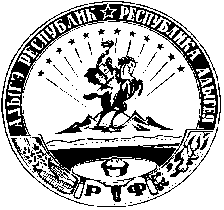 АДЫГЭ РЕСПУБЛИКМамхыгъэ муниципальнэ къоджэпсэупIэ чIыпIэм изэхэщапIэ янароднэдепутатхэм я Совет385440, къ.Мамхыгъэ,ур.Советскэу, 54а